        Ҡарар                                                                                          решениеО внесении изменений в Правила  землепользования застройки сельского поселения Кашкалашинский сельсовет муниципального района Благоварский район Республики БашкортостанРуководствуясь статьей 24 Градостроительного кодекса Российской Федерации, статьей 66 Федерального закона от 6 октября 2003 г. N 131-ФЗ "Об общих принципах организации местного самоуправления в Российской Федерации" и Уставом сельского поселения Кашкалашинский сельского поселения, с учетом протокола публичных слушаний по проекту о внесении изменений в Правила землепользования и застройки сельского поселения  и заключения о результатах этих публичных слушаний, Совет сельского поселения Кашкалашинский сельсовет р е ш и л:         1.Внести изменения в Правила землепользования и застройки  сельского поселения Кашкалашинский сельсовет муниципального района Благоварский район Республики Башкортостан, принятый решением Совета сельского поселения Кашкалашинский сельсовет от 20.01.2014 г. № 21-191.        1.2. в  графическую часть (в карты сельского поселения) изложить в новой редакции.        1.3. В  строку 17 таблице 2 статьи 60 текстовой части Правил внести  следующие дополнения: В таблицу КЛАССИФИКАТОР ВИДОВ РАЗРЕШЕННОГО ИСПОЛЬЗОВАНИЯ  ЗЕМЕЛЬНЫХ УЧАСТКОВ внести  следующие дополнения:        2. Обнародовать настоящее решение на информационном стенде в здании сельского поселения Кашкалашинский сельсовет муниципального района Благоварский район Республики Башкортостан по адресу: Республика Башкортостан, Благоварский район, с. Кашкалаши, ул. Советская, д.56 и разместить на официальном сайте сельского поселения Кашкалашинский сельсовет в сети «Интернет» http://kashkalashi.spblag.ru/;        3.Настоящее решение вступает в силу с момента его обнародования.        4. Контроль за выполнением данного решения возлагаю на постоянно комиссию по земельным вопросам, благоустройству и экологии.Глава сельского поселения Кашкалашинский сельсовет муниципального района Благоварский районРеспублики Башкортостан                                                         Б.И.Бикмеевс.Кашкалаши28 мая  2021 г№ 6-64Башkортостан РеспубликаһыБлаговар районы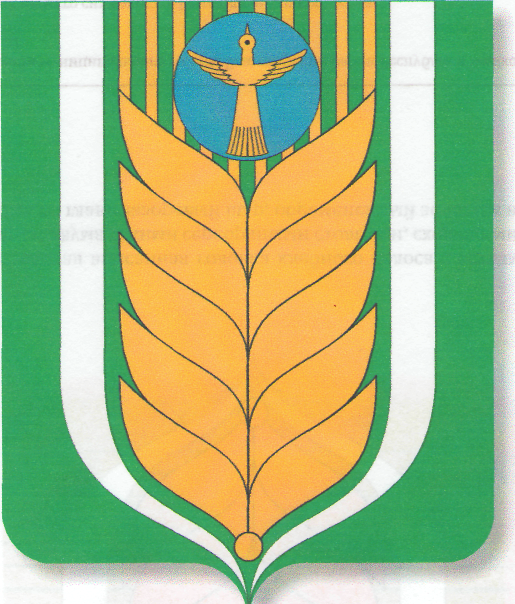 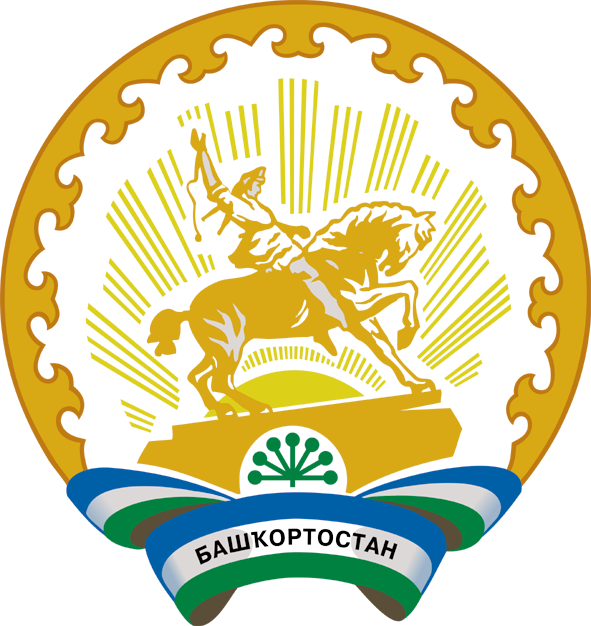 муниципаль районыныңҠашкалаша ауыл советыауыл биләмәһесоветы452747, Ҡашкалаша ауылы,Совет урамы, 56Тел. 8(34747)2-84-38 факс 2-84-90sp_kash@mail.ruСоветсельского поселения Кашкалашинский сельсоветмуниципального районаБлаговарский районРеспублика Башкортостан452747, село Кашкалаши,ул.Советская, 56Тел. 8(34747)2-84-38 факс 2-84-90sp_kash@mail.ru№ п/пКод вида по классификаторуВиды разрешенного использованияЖ-1ОД-1П-1П-2Т-1Р-1Р-2СП-1СП-2С-16.9СкладыВВВВВСкладыРазмещение сооружений, имеющих назначение по временному хранению, распределению и перевалке грузов (за исключением хранения стратегических запасов), не являющихся частями производственных комплексов, на которых был создан груз: промышленные базы, склады, погрузочные терминалы и доки, нефтехранилища и нефтеналивные станции, газовые хранилища и обслуживающие их газоконденсатные и газоперекачивающие станции, элеваторы и продовольственные склады, за исключением железнодорожных перевалочных складов6.9